БАШКОРТОСТАН  РЕСПУБЛИКАҺЫ                          СОВЕТ  СЕЛЬСКОГО     ПОСЕЛЕНИЯ 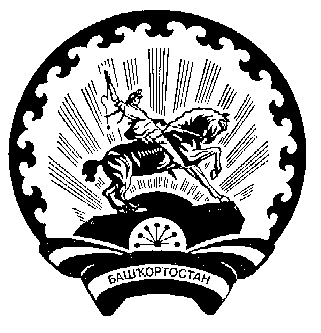 БАЛТАС  РАЙОНЫ МУНИЦИПАЛЬ                                                   НИЖНЕСИКИЯЗОВСКИЙ   СЕЛЬСОВЕТРАЙОНЫНЫҢ ТҮБӘН ҺИКЕЯЗ АУЫЛ                                             МУНИЦИПАЛЬНОГО  РАЙОНА  СОВЕТЫ   АУЫЛ        БИЛӘМӘҺЕ                                                       БАЛТАЧЕВСКИЙ   РАЙОНСОВЕТЫ                                                                                                      РЕСПУБЛИКИ    БАШКОРТОСТАН     452982, Түбән һикеяз ауылы,      Yзәк урамы, 26                                                                                             452982,Нижнесикиязово, ул.Центральная,26       тел. (34753) 2-71-98                                                                                         тел.(34753 ) 2-71-98           32-ое заседание                                                              27-го созыва Об установлении земельного налога на территории сельского поселения Нижнесикиязовский сельсовет муниципального района Балтачевский район Республики Башкортостан.В соответствии с Федеральным законом от 6 октября 2003 года № 131-ФЗ «Об общих принципах организации местного самоуправления в Российской Федерации», Налоговым кодексом Российской Федерации, руководствуясь пунктом 3  статьи 18, главы 6, Устава сельского поселения Нижнесикиязовский сельсовет муниципального района Балтачевский район Республики Башкортостан, Совет сельского поселения Нижнесикиязовский сельсовет муниципального района Балтачевский район Республики Башкортостан решил: 1.Отменить  решение Совета сельского поселения Нижнесикиязовский сельсовет   от 14 ноября 2014 года № 35/51 «Об установлении на территории сельского поселения Нижнесикиязовский сельсовет муниципального района Балтачевский район Республики Башкортостан «Земельного налога»2. Ввести земельный налог на территории сельского поселения сельсовет муниципального района Балтачевский район Республики Башкортостан.      Налогоплательщики, объект налогообложения, налоговая база, налоговый период, отчетный период, порядок исчисления и уплаты и другие элементы налогообложения определяются главой 31 Налогового кодекса Российской Федерации (далее - Кодекс).Настоящим решением в соответствии с Кодексом определяются ставки земельного налога (далее - налог), порядок и сроки уплаты налога, авансовых платежей по налогу, а также налоговые льготы при исчислении налога на земли, находящиеся в пределах границ сельского поселения Нижнесикиязовский сельсовет муниципального района Балтачевский район Республики Башкортостан.3. Установить налоговые ставки в следующих размерах: 3.1. 0,3 процента в отношении земельных участков:  - отнесенных к землям сельскохозяйственного назначения или к землям в составе зон сельскохозяйственного использования в населенных пунктах и используемых для сельскохозяйственного производства; - занятых жилищным фондом и объектами инженерной инфраструктуры жилищно-коммунального комплекса (за исключением доли в праве на земельный участок, приходящейся на объект, не относящийся к жилищному фонду и к объектам инженерной инфраструктуры жилищно-коммунального комплекса) или приобретенных (предоставленных) для жилищного строительства; - приобретенных (предоставленных) для личного подсобного хозяйства, садоводства, огородничества или животноводства, а также дачного хозяйства;  - ограниченных в обороте в соответствии с законодательством Российской Федерации, предоставленных для обеспечения обороны, безопасности и таможенных нужд; 3.2. 1,5 процента в отношении прочих земельных участков. 4. Установить по земельному налогу следующие налоговые льготы: - освободить от уплаты земельного налога следующие категории налогоплательщиков: а) граждан (глав хозяйств), выполнявших интернациональный долг в Афганистане;б)    участников боевых действий в Чечне;в)     героев Советского Союза, Героев Российской Федерации, полных кавалеров ордена Славы;г)    инвалидов 1 и 2 групп инвалидности;д)    инвалидов детства;е)    ветеранов и инвалидов Великой Отечественной войны, а также ветеранов и инвалидов боевых действий;ж)  физические лица, имеющих право на получение социальной поддержки в соответствии с Законом Российской Федерации « О социальной защите граждан, подвергшихся воздействию радиации вследствие катастрофы на Чернобыльской АЭС» (в редакции Закона РФ от 18.06.92г №3061-1), в соответствии с Федеральным Законом от 26.11.98г.№175-ФЗ «О социальной защите граждан РФ, подвергшихся воздействию радиации вследствие аварии в 1957 году на производственном объединении  «Маяк» и сборов радиоактивных отходов в реку  Теча  и в соответствии с Федеральным законом от 10.01.02г. № 2-ФЗ « О социальных гарантиях граждан, подвергшихся воздействию вследствие ядерных испытаний на Семипалатинском полигоне»;з)  физических лиц, принимавших участие в испытаниях ядерного термоядерного оружия, ликвидации аварий ядерных установок на средствах вооружения и военных объектах;к)  физические лица, получивших или перенесших лучевую болезнь или ставших инвалидами в результате испытаний, учений и иных работ, связанных с любыми видами ядерных установок, включая ядерное оружие и космическую технику.        Налоговые льготы, установленные настоящим пунктом, не распространяются на земельные участки (часть, доли земельных участков), сдаваемые в аренду,  осуществляется в отношении одного объекта налогообложения каждого вида, не используемые в предпринимательской деятельности, по выбору налогоплательщика, вне зависимости от количества оснований для применения налоговых льгот.5. Установить следующие порядок и сроки уплаты земельного налога и авансовых платежей по земельному налогу:   -  установить для налогоплательщиков – организаций сроки уплаты авансовых платежей не позднее последнего числа месяца, следующего за истекшим отчетным периодом, исчисленных как одна четвертая соответствующей налоговой ставки процентной доли кадастровой стоимости земельного участка по состоянию на 1 января года, являющегося налоговым периодом.По итогам налогового периода до 1 февраля года, следующего за истекшим налоговым периодом, налогоплательщики – организации уплачивают сумму налога, определяемую как разницу между суммой налога, исчисленной по ставкам, предусмотренным пунктом 2 и суммами подлежащих уплате в течение налогового периода авансовых платежей по налогу.6. Признать утратившим силу решение совета сельского поселения Нижнесикиязовский сельсовет муниципального района Балтачевский район Республики Башкортостан. 7.  Настоящее решение вступает в силу не ранее чем по истечении одного месяца со дня его официального обнародования и не ранее 1 января 2018 года. 8. Настоящее решение обнародовать на информационном стенде в здании Администрации сельского поселения Нижнесикиязовский сельсовет, на официальном сайте сельского поселения Нижнесикиязовский сельсовет муниципального района Балтачевский район Республики Башкортостан.       Глава сельского поселения       Нижнесикиязовский сельсовет:                                   Р.Х.Закирова      с.Нижнесикиязово        13 ноября 2017г.        № 32/73РЕШЕНИЕ